FOR IMMEDIATE RELEASE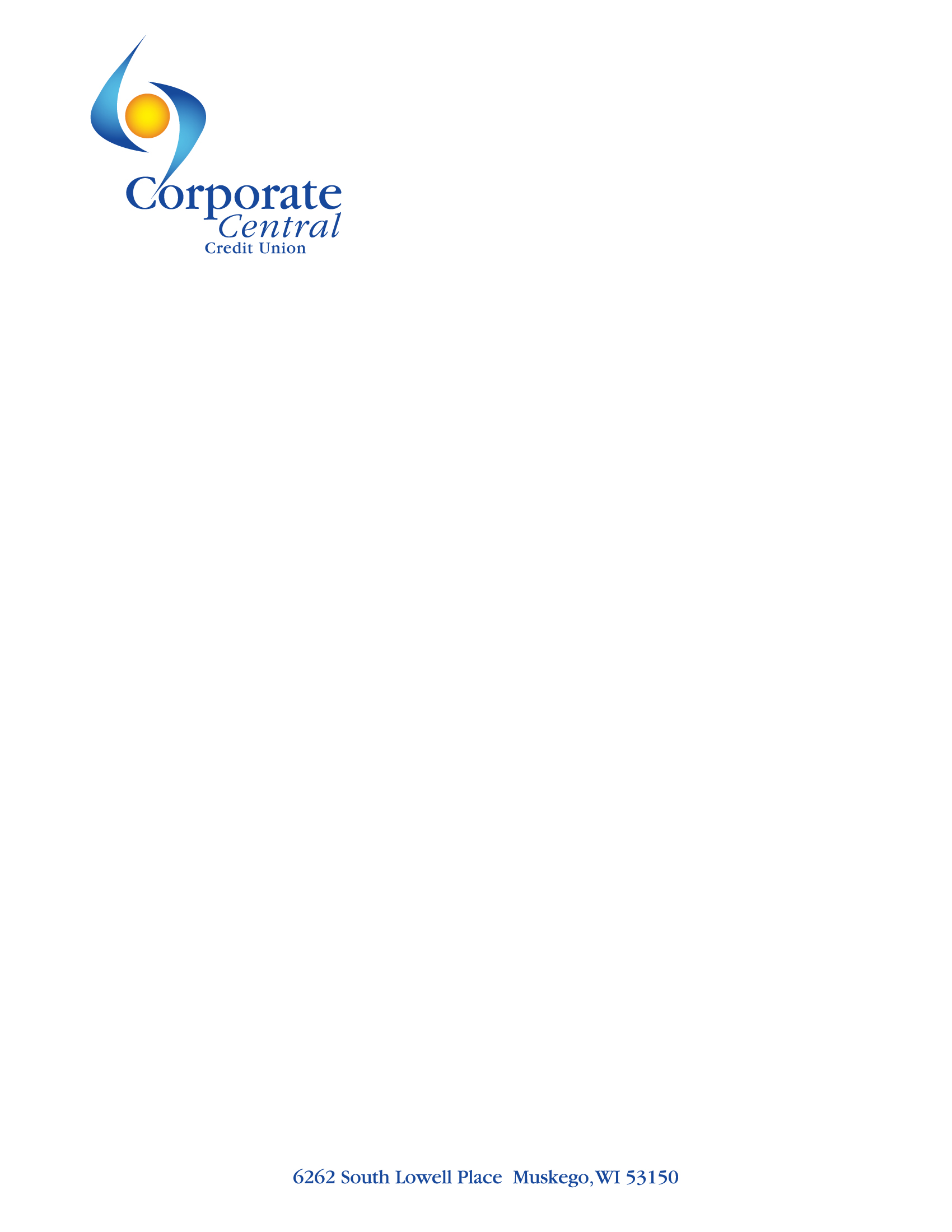 CONTACT:Julie WoloszynDirector Professional Development & CommunicationsCorporate Central Credit Union(414) 425-5555Corporate Central Welcomes Samuel Boateng as a Business Analyst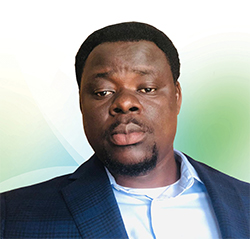 MILWAUKEE, WI – July 28, 2021 – Corporate Central is pleased to announce and welcome Samuel Boateng as a Business Analyst. In this role, Boateng will analyze and develop business processes and requirements for software application development. He will also design, test, and implement new systems and modify existing systems to meet business needs."Samuel brings innovative financial services technology experience to our software development team,” said Gregg Tushaus, SVP/Chief Technology and Strategy Officer. “Corporate Central is building a software as a service platform for financial services that will support our future and provide our members leading edge financial services. These are exciting times for financial technology."Boateng has served in key roles as a subject matter expert in enterprise application engineering anddevelopment, big data, data analytics, product management, performance management, vendor/contract management, and project management. He has a total of 14 years in IT and 6 years in product owner roles. He holds a bachelor’s degree in Computer Information Systems from Middle Tennessee State University and is both a certified Project Management Professional (PMP) and Scrum Master (CSM)."Corporate Central is a leader in the credit union landscape,” Boateng said. “I am excited to work for Corporate Central because of the vision, culture, and core values of the organization.”In his spare time, Boateng enjoy traveling, cooking, and reading. He subscribes to a few tech communities online and is very interested in emerging technology. He also enjoys spending time with his three children.Helping Members to be Wildly SuccessfulAbout Corporate Central Credit UnionCorporate Central Credit Union is a federally insured financial cooperative built on the values of commitment to service, fiscal responsibility, and respect for the individual. We cultivate a culture of respect, ethics, teamwork, and innovation. We are "Helping Members to be Wildly Successful" by delivering industry knowledge and expertise to help credit unions achieve their strategic objectives and compete in today’s evolving financial services industry. We are motivated to passionately serve our members and strive to learn, create, and innovate daily. Please visit corpcu.com to learn more, and follow us on LinkedIn, Facebook, Twitter, and YouTube.